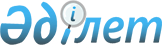 О внесении изменений в постановление акимата Павлодарской области от 7 февраля 2014 года № 18/2 "Об утверждении Положения о государственном учреждении "Управление энергетики и жилищно-коммунального хозяйства Павлодарской области"
					
			Утративший силу
			
			
		
					Постановление акимата Павлодарской области от 25 февраля 2016 года № 55/2. Зарегистрировано Департаментом юстиции Павлодарской области 25 марта 2016 года № 5016. Утратило силу постановлением акимата Павлодарской области от 11 октября 2018 года № 349/6 (вводится в действие по истечении десяти календарных дней после дня его первого официального опубликования)
      Сноска. Утратило силу постановлением акимата Павлодарской области от 11.10.2018 № 349/6 (вводится в действие по истечении десяти календарных дней после дня его первого официального опубликования).
      В соответствии с Законом Республики Казахстан от 23 января 2001 года "О местном государственном управлении и самоуправлении в Республике Казахстан", Законом Республики Казахстан от 1 марта 2011 года "О государственном имуществе", Указом Президента Республики Казахстан от 29 октября 2012 года № 410 "Об утверждении Типового положения государственного органа Республики Казахстан" акимат Павлодарской области ПОСТАНОВЛЯЕТ:
      1. Внести в постановление акимата Павлодарской области от 7 февраля 2014 года № 18/2 "Об утверждении Положения о государственном учреждении "Управление энергетики и жилищно-коммунального хозяйства Павлодарской области" (зарегистрировано в Реестре государственной регистрации нормативных правовых актов за № 3710, опубликовано 25 февраля 2014 года в газетах "Звезда Прииртышья", "Сарыарқа самалы") следующие изменения:
      в Положении о государственном учреждении "Управление энергетики и жилищно-коммунального хозяйства Павлодарской области", утвержденном указанным постановлением, в пункте 20 подпункты 20), 22), 24) изложить в следующей редакции:
      "20) осуществление контроля за соблюдением требований безопасной эксплуатации газопотребляющих систем и газового оборудования бытовых и коммунально-бытовых потребителей;";
      "22) осуществляет постановку на учет и снятие с учета опасных технических устройств объектов жилищно-коммунального хозяйства;";
      "24) контроль за безопасной эксплуатацией опасных технических устройств, работающих под давлением более 0,07 мегаПаскаля или при температуре нагрева воды более 115 градусов Цельсия, грузоподъемных механизмов, эскалаторов, канатных дорог, фуникулеров, лифтов на объектах жилищно-коммунального хозяйства;".
      2. Государственному учреждению "Управление энергетики и жилищно-коммунального хозяйства Павлодарской области" в установленном законодательством порядке обеспечить:
      государственную регистрацию настоящего постановления в территориальном органе юстиции;
      в течение десяти календарных дней после государственной регистрации настоящего постановления в территориальном органе юстиции направление на официальное опубликование в средствах массовой информации и информационно-правовой системе "Әділет";
      размещение настоящего постановления на интернет-ресурсе акимата Павлодарской области.
      3. Контроль за исполнением настоящего постановления возложить на первого заместителя акима области Турганова Д.Н.
      4. Настоящее постановление вводится в действие со дня его первого официального опубликования.
					© 2012. РГП на ПХВ «Институт законодательства и правовой информации Республики Казахстан» Министерства юстиции Республики Казахстан
				
      Аким области

К. Бозумбаев
